Professional summaryTo add value to organization with the help of my adaptability and grasping power & to enhance my technical skills set in accordance with organizational objectives.SkillsWork historyEducationAccomplishmentsProject -1 Title: Arrow & Shape Detection ROBOT Description: Robot fallow the arrow sign.This project is based on MATLAB and FPGA.Project -2 Title: Magic Slide Description: This project work on principal of MATLAB .We have used MATLAB based on Digital Image Processing.This project basically depend on motion detection.Personal InformationStrengths: Dedicated to Job, ResultOriented, and Ability to learn Personal Vitae •Date of Birth              : 01-July-1992  •Sex                              : Male •Nationality                 : Indian •Marital status            : Unmarried, LanguagesEnglish, Hindi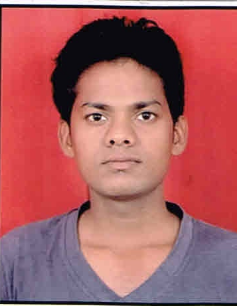 RAVINDRANetwork Engineer (Experience: 4.10 years)Email: ravindra.392426@2freemail.comConfiguring and Managing Cisco Routers.Good understanding of Routing protocols (Dynamic and Static)Knowledge on RIP, OSPF, EIGRP, TCP/IP, VLAN, VTP, STP,RSTP, BGP, HSRP, Ether ChannelStatic Routing.Managing and Maintaining Network Security and Network InfrastructureImplementing, Managing and Maintaining Routing and Remote AccessWell –versed in LAN connectivity and client configurationNetworking with TCP/IP.Strong Skills:-Maintenance of the LAN, MAN, and WAN.Design of network architecture, integration, and installation.Windows 7, 8 and 10Desktop Skills : E-Mail, Map drive, Data Backup/RestoreTools : Team Viewer and team linkNetworking Concepts: CCNA Version 3.0 (Routing and switching).Backup, Windows 7, SwitchBasic, Window, SwitchesBGP, Works, TCP/IPCCNA, Modem and Installation, Technical SupportCisco, Modem, TelnetCisco Routers, Monitors, TroubleshootingCisco router, Network architecture, TypeClients, Network Security, UniqueClient, Network, UpgradeDNS, Networking, WANEIGRP, OS, WiringE-Mail, OSPFEngineer, PeripheralsEnglish, ProtocolsFirewalls, QualityFTP, RIPHP, RoutingHindi, RoutersIP, RouterLAN, Storage Area NetworkLocal area network, SANManaging, ServersAccess, SSHWindows, SSLJune 2016－July 2018Sify Technology LtdNetwork EngineerMonitors and maintains network daigram and stability.Performs Network infrastructure troubleshooting.(IP spoofing,Network Traffic) . Monitors network security and firewalls to create secure network.Managing local area network ,physcaly or virtualy , Storage Area Network (SAN), routers, switches, peripherals, network nodes, terminals, wiring,crimping with colour codes.Maintaning network end users.Controlling third-party clients and troubleshooting issues.Basic Knowledge of SAN (Network Daigram) . Hands on experience with QOS configuration and troubleshooting. Hands on experience with Load balancer configuration and troubleshooting. Working knowledge on any network monitoring tools with remote.Key Responsibility : Configuration of wireless smac and proxim device.Installation all type of wireless devices.Installation of fiber mrotec device.Infra Works at base station.Modem Upgrade/Update management.Configuration BSNL all type Modem pppoe and bridge based on client requirements.Configuration of teamlink modem and Installation.Configuration of HP router and Juniper switch and cisco router and switch.All above troubleshoots.Organization: GDN Enterprises pvt ltd noida.June 2014－May 2016Process Engineer/QualityKey Responsibility: Worked as Process Engineer/Quality and attended the various Problems like Mobile PCB component faults, Quality check and Assembling, Testing, Team Handling/Technical Support.Window pasting,Soldring,Screwing,LQC,RF,IMEIRiding,FQC.June 2016－July 2018Sify Technology Limited	BangaloreNetwork EngineerRouting , Switching , wireless controllerJuly 2018－June 2019Unique Network Engineer	BangaloreNetwork EngineerRouting , Switching ,Wireless Controller and Network monitoring2014Ideal Institute of technology ghaziabadGautam Buddha Technical University	LucknowBachelor of Technology: Electronics & Communication EngineeringAggregate: 60.0% •Intermediate Examination (2010) B.P.S.D. Inter College Deoria Aggregate: 61.0% •High School Examination (2007)Sawari Devi Intermediate College DeoriaGPA: 60.0